Publicado en Madrid el 06/06/2016 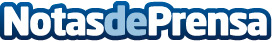 ¿Cuáles son los principales errores que cometen las grandes fortunas a la hora de invertir?Los grandes patrimonios y en especial, aquellos que tienen la capacidad de manejar un elevado activo líquido listo para ser invertido, han revelado, a través de una encuesta, cuáles son los principales errores que se cometen si no se ha realizado una correcta planificación fiscal con asesores financieros especializados. Consultores como Foster Swiss ofrecen todo tipo de soluciones de ingeniería fiscal y financiera con elevados casos de éxitoDatos de contacto:Foster SwissNota de prensa publicada en: https://www.notasdeprensa.es/cuales-son-los-principales-errores-que-cometen Categorias: Internacional Finanzas Emprendedores Otros Servicios http://www.notasdeprensa.es